KIPSIGIS GIRLS’ HIGH SCHOOL                                              THE ANNUAL NATIONAL ENGLISH CONTEST 2019NAME: …………………………………………. SCHOOL: ………………………………….SCHOOL CODE: ………………………………School Category: BOYS {         }        GIRLS {        }           MIXED {         }KIPSIGIS GIRLS HIGH SCHOOL                                                         KIPSIGIS GIRLS HIGH SCHOOL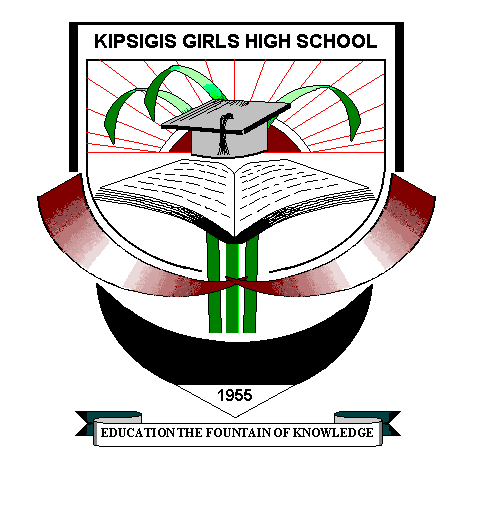  	2ST EDITIONFORM TWO	ENGLISHSATURDAY, 11TH MAY, 2019TIME: I HOUR 30 MINUTESInstructions to candidatesWrite your name, school and school code in the spaces provided above.Answer all the questions in each section in the spaces provided after each question.Use legible handwriting.The paper consists of 6 printed pages, candidates should ascertain that all the pages are printed as indicated and that no question is missing.FOR EXAMINER’S USE ONLY1.FUNCTIONAL WRITING                                           (10 MARKS)You are the library prefect. Some changes have been made in the borrowing of books procedures. Write a notice to the users of the library to inform them of the changes.........................................................................................................................................................................................................................................................................................................................................................................................................................................................................................................................................................................................................................................................................................................................................................................................................................................................................................................................................................................................................................................................................................................................................................................................................................................................................................................................................................................................................................................................................................................................................................................................................................................................................................................................................................................................................................................................................................................................................................................................................................................................................................................................................................................................................................................................................................................................................................................................................................................................................................................................................................................................................................................................................................................................................................................................................................................................................................................................................................................................................................................................................................................................................................................................................................................................................................................................................................................................................................................................................................................................................................................................................................................................................................................................................................................................................................................................................................................................................................................................................................................................................................................................................................................................................................2.CLOZE TEST                                                             (10 MARKS)Fill in each blank space in the passage below with the most appropriate word.Girls and their families may find little 1 ____ to the attend school if they are 2 ______that girls are of 3 ______ value than boys on if they are tracked 4 ______ fields of study on how low paid occupations considered 5 _______ for women. Studies shows that in Africa, Asia and the middle  East, women are  6 ______  portrayed as subordinate and passive 7 _______ men are shown as displaying  intelligence leadership and dominance. Many developing countries 8 ________ practice gender streaming in secondary schools directing girl 9 ________ from Maths and Science. Teaching 10 ________ such as giving boys more opportunities to ask and answer questions may further discourage girls. 3.POETRY                                                                      (10 MARKS)There was an Indian by John SquivesThere was an Indian, who had known no change,Who strayed along a sunlit beach.Gathering shell, He heard a sudden strange Commingled noise; looked up; and gasped for speech. For in the bay, where nothing was before,Moved on the sea, by magic, huge canoes,With bellying cloths on poles and not oar,And fluttering coloured  signs, and clambering crews.And he, in his fear, this naked man alone,His fallen hands forgetting all their shells,His lips gone pale, knelt low behind a stoneAnd stared, and saw, and did not understand,Columbus’s doom- burdened caravels.Slant to the shore, and all their seamen land.    QuestionDescribe the rhyme scheme in the above poem and state its function. (3 marks)………………………………………………………………………………………………………………………………………………………………………………………………………………………………………………………………………………………………………………………………………………………………………………………………………………………………Identify words that end in the same sound in line 4. (1 mark)………………………………………………………………………………………………………Provide words that are identical in pronunciation to the following. (4 marks)               i)  Pale …………………………………                ii) Oar ………………………………….                iii) Crews  ……………………………..                iv) Was ………………………………..                                          What would be the effect of mid-line pauses on the performance of the poem. (2 marks)……………………………………………………………………………………………………………………………………………………………………………………………………………………………………………………………………………………………………………………4.ORAL SKILLS                                                                              (15 MARKS)i) Identify the genre that the following item falls into.                           (1 mark) Fail not to first carve a lean calf, four fat calves and five fine vine leaves.…………………………………………………………………………………………………… ii) State two features of the above genre.                                                          (2 marks)………………………………………………………………………………………………………………………………………………………………………………………………………………iii) State two functions of the genre.                                                                   (2 marks)………………………………………………………………………………………………………………………………………………………………………………………………………………b) The underlining indicates which word is stressed in the sentences below. Briefly explain what each sentence means.                                                                                            (4 marks)i)  We borrowed this book.………………………………………………………………………………………………………ii) We borrowed this book.………………………………………………………………………………………………………iii) We borrowed this book.………………………………………………………………………………………………………iv) We borrowed this book.………………………………………………………………………………………………………c) You have been invited to a neighbouring school to participate in a debating session. List four things you would do before and during the debate in order to be effective.        (4 marks)……………………………………………………………………………………………………………………………………………………………………………………………………………………………………………………………………………………………………………………………………………………………………………………………………………………………………………………………………………………………………………………………………d) For each of the words in capital letters below, place the stress marker to show where stress falls in the word.                                                                                                  (2 marks)My COLLEAGUE and I will visit you.She keeps her car in PERFECT condition.5.GRAMMAR                                                              (15 MARKS)Rewrite each of the following sentences according to the instructions after each.                                                                                                              (3 marks)Your composition needs revising. (Use revised in place of revising)………………………………………………………………………………………………………I am sorry you missed supper. (Begin: I regret…)………………………………………………………………………………………………………They left before the meeting was over. (Rewrite in the negative)………………………………………………………………………………………………………Arrange the adjective in the sentences below in their correct order. (4 marks)My friends and I attended a (political, boring, huge) rally.………………………………………………………………………………………………………Why do you still keep this (shapeless, torn, Brazilian) mat?………………………………………………………………………………………………………We found the tourist looking at the (collapsed, ugly, ancient) building.………………………………………………………………………………………………………My uncle operates a (medical, new, successful) store.………………………………………………………………………………………………………Replace the phrasal verbs underlined with one word in each of these sentences.                                                                                                           (3 marks)The company has put up the prices of its goods.………………………………………………………………………………………………………I wonder why our boss is so worked up.………………………………………………………………………………………………………The scouts came up against all manner of challenges.………………………………………………………………………………………………………Rewrite the following sentences according to instructions given.           (2 marks)The ogre was slain by a small boy. (Write in active voice.)………………………………………………………………………………………………………The children have taken the ball. (passive voice)………………………………………………………………………………………………………Fill in the blank spaces by using the correct form of the verbs in brackets.  (3 marks)Is ……………….. right that important to you? (be)Otieno …………………. the coat so well that no one found it. (hide)The balloon ______ as soon as we pierced it. (burst)             THIS IS THE LAST PRINTED PAGE: SUCCESS IN THE CONTEST             KGHS ENGLISH DEPARTMENT 2019.SN	QUESTIONMAXIMUM SCORECANDIDATE’S SCORE1.FUNCTIONAL WRITING102.CLOZE TEST103.POETRY104.ORAL SKILLS155.GRAMMAR15TOTAL60